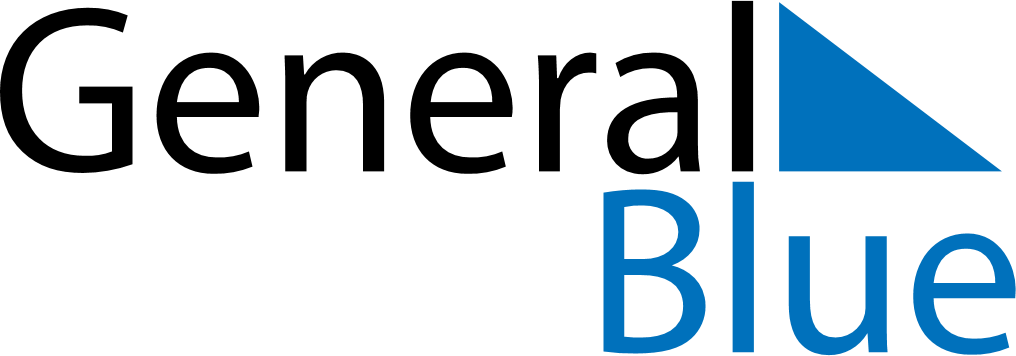 August 2024August 2024August 2024August 2024August 2024August 2024Barkaroe, Vaestmanland, SwedenBarkaroe, Vaestmanland, SwedenBarkaroe, Vaestmanland, SwedenBarkaroe, Vaestmanland, SwedenBarkaroe, Vaestmanland, SwedenBarkaroe, Vaestmanland, SwedenSunday Monday Tuesday Wednesday Thursday Friday Saturday 1 2 3 Sunrise: 4:38 AM Sunset: 9:22 PM Daylight: 16 hours and 44 minutes. Sunrise: 4:40 AM Sunset: 9:19 PM Daylight: 16 hours and 39 minutes. Sunrise: 4:42 AM Sunset: 9:17 PM Daylight: 16 hours and 34 minutes. 4 5 6 7 8 9 10 Sunrise: 4:45 AM Sunset: 9:15 PM Daylight: 16 hours and 29 minutes. Sunrise: 4:47 AM Sunset: 9:12 PM Daylight: 16 hours and 24 minutes. Sunrise: 4:49 AM Sunset: 9:09 PM Daylight: 16 hours and 20 minutes. Sunrise: 4:52 AM Sunset: 9:07 PM Daylight: 16 hours and 15 minutes. Sunrise: 4:54 AM Sunset: 9:04 PM Daylight: 16 hours and 10 minutes. Sunrise: 4:56 AM Sunset: 9:02 PM Daylight: 16 hours and 5 minutes. Sunrise: 4:59 AM Sunset: 8:59 PM Daylight: 16 hours and 0 minutes. 11 12 13 14 15 16 17 Sunrise: 5:01 AM Sunset: 8:56 PM Daylight: 15 hours and 55 minutes. Sunrise: 5:03 AM Sunset: 8:54 PM Daylight: 15 hours and 50 minutes. Sunrise: 5:06 AM Sunset: 8:51 PM Daylight: 15 hours and 45 minutes. Sunrise: 5:08 AM Sunset: 8:48 PM Daylight: 15 hours and 40 minutes. Sunrise: 5:10 AM Sunset: 8:46 PM Daylight: 15 hours and 35 minutes. Sunrise: 5:13 AM Sunset: 8:43 PM Daylight: 15 hours and 30 minutes. Sunrise: 5:15 AM Sunset: 8:40 PM Daylight: 15 hours and 24 minutes. 18 19 20 21 22 23 24 Sunrise: 5:17 AM Sunset: 8:37 PM Daylight: 15 hours and 19 minutes. Sunrise: 5:20 AM Sunset: 8:34 PM Daylight: 15 hours and 14 minutes. Sunrise: 5:22 AM Sunset: 8:32 PM Daylight: 15 hours and 9 minutes. Sunrise: 5:24 AM Sunset: 8:29 PM Daylight: 15 hours and 4 minutes. Sunrise: 5:27 AM Sunset: 8:26 PM Daylight: 14 hours and 59 minutes. Sunrise: 5:29 AM Sunset: 8:23 PM Daylight: 14 hours and 53 minutes. Sunrise: 5:31 AM Sunset: 8:20 PM Daylight: 14 hours and 48 minutes. 25 26 27 28 29 30 31 Sunrise: 5:34 AM Sunset: 8:17 PM Daylight: 14 hours and 43 minutes. Sunrise: 5:36 AM Sunset: 8:14 PM Daylight: 14 hours and 38 minutes. Sunrise: 5:38 AM Sunset: 8:12 PM Daylight: 14 hours and 33 minutes. Sunrise: 5:41 AM Sunset: 8:09 PM Daylight: 14 hours and 27 minutes. Sunrise: 5:43 AM Sunset: 8:06 PM Daylight: 14 hours and 22 minutes. Sunrise: 5:45 AM Sunset: 8:03 PM Daylight: 14 hours and 17 minutes. Sunrise: 5:48 AM Sunset: 8:00 PM Daylight: 14 hours and 12 minutes. 